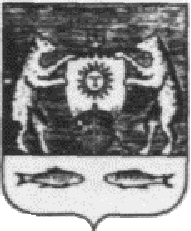 Российская ФедерацияНовгородская область Новгородский районАДМИНИСТРАЦИЯ ТРУБИЧИНСКОГО СЕЛЬСКОГО ПОСЕЛЕНИЯП О С Т А Н О В Л Е Н И Еот 19.01.2023 № 11д. ТрубичиноО подготовке и реализации бюджетных инвестиций в объект капитального строительства муниципальной собственности Трубичинского сельского поселенияВ соответствии с пунктом 2 статьи 78.2, пунктом 2 статьи 79 Бюджетного кодекса Российской Федерации, постановлением Администрации Трубичинского сельского поселения от 05.09.2019 № 267 «Об утверждении Порядка принятия решения о подготовке и реализации бюджетных инвестиций в объекты капитального строительства» ПОСТАНОВЛЯЮ:1. Осуществить бюджетные инвестиции в форме капитальных вложений в объект капитального строительства муниципальной собственности Трубичинского сельского поселения в сумме:- в 2020 году 1 315 840,63 рублей;- в 2022 году 218 039,60 рублей;- в 2023 году 107 527,0 рублей из бюджета Трубичинского сельского поселения:а) наименование объекта капитального строительства – «Строительство социально-культурного центра по адресу: Новгородская область, Новгородский район, д. Подберезье, ул. Центральная»;б) направление инвестирования – строительство (подготовка сметной документации);в) наименования главного распорядителя и муниципального заказчика – Администрация Трубичинского сельского поселения;г) мощность объекта капитального строительства, подлежащая вводу, мощность объекта недвижимого имущества – подлежит определению проектом строительства;д) срок ввода в эксплуатацию объекта – 2024 год;е) сметная стоимость объекта капитального строительства – подлежит определению проектом строительства;ж) распределение сметной стоимости объекта капитального строительства – подлежит определению проектом строительства.2. Признать утратившими силу постановления Администрации Трубичинского сельского поселения: от 06.10.2022 №249/1 «О подготовке и реализации бюджетных инвестиций в объект капитального строительства муниципальной собственности Трубичинского сельского поселения».3. Опубликовать настоящее постановление в газете «Трубичинский официальный вестник» и разместить на официальном сайте Администрации Трубичинского сельского поселения в информационно-телекоммуникационной сети «Интернет».Глава сельского поселения                                                  С.В. Анкудинов